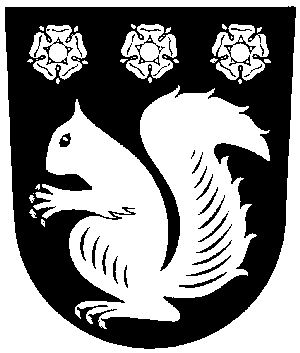 KAUNIASTEN KAUPUNKI GRANKULLA STAD Kulttuuripalvelut/KulturtjänsterKAUNIASTEN KAUPUNKI GRANKULLA STAD Kulttuuripalvelut/KulturtjänsterVILLA JUNGHANSIN KÄYTTÖVUOROHAKEMUSANSÖKAN OM ANVÄNDNINGSTURER I VILLA JUNGHANS VILLA JUNGHANSIN KÄYTTÖVUOROHAKEMUSANSÖKAN OM ANVÄNDNINGSTURER I VILLA JUNGHANS VILLA JUNGHANSIN KÄYTTÖVUOROHAKEMUSANSÖKAN OM ANVÄNDNINGSTURER I VILLA JUNGHANS VILLA JUNGHANSIN KÄYTTÖVUOROHAKEMUSANSÖKAN OM ANVÄNDNINGSTURER I VILLA JUNGHANS VILLA JUNGHANSIN KÄYTTÖVUOROHAKEMUSANSÖKAN OM ANVÄNDNINGSTURER I VILLA JUNGHANS VILLA JUNGHANSIN KÄYTTÖVUOROHAKEMUSANSÖKAN OM ANVÄNDNINGSTURER I VILLA JUNGHANS Hakijan nimi /Sökandens namnHakijan nimi /Sökandens namnYhdistys / FöreningYhdistys / FöreningOsoite / AdressOsoite / AdressSähköposti/E-postSähköposti/E-postPuhelin / TelefonPuhelin / TelefonKoti | Työ  / Hem | Arbete Koti | Työ  / Hem | Arbete Koti | Työ  / Hem | Arbete Koti | Työ  / Hem | Arbete Koti | Työ  / Hem | Arbete Matkapuhelin / MobilMatkapuhelin / MobilToiminta/VerksamhetToiminta/VerksamhetAnottava tila / Önskat utrymmeAnottava tila / Önskat utrymmeAnottava tila / Önskat utrymmeAnottava tila / Önskat utrymmeAnottava tila / Önskat utrymmeAnottava tila / Önskat utrymmeVaihtoehto  -  AlternativVaihtoehto  -  AlternativVaihtoehto  -  AlternativAnottava tila / Önskat utrymmeAnottava tila / Önskat utrymmeAnottava tila / Önskat utrymmeAnottava tila / Önskat utrymmeAnottava tila / Önskat utrymmeAnottava tila / Önskat utrymmeIviikonpäivä/veckodagkello/tidIviikonpäivä/veckodagkello/tidIIviikonpäivä/veckodagkello/tidVilla Junghans uusi puoli/ nya sidan(puulattia / trägolv)Villa Junghans uusi puoli/ nya sidan(puulattia / trägolv)Villa Junghans uusi puoli/ nya sidan(puulattia / trägolv)Villa Junghans uusi puoli/ nya sidan(puulattia / trägolv)140 m2140 m2klo/kl.             -klo/kl.             -klo/kl.             -Villa Junghans vanha puoli (kokoushuone ja kirjasto) / gamla sidan (mötesrummet och biblioteket)Villa Junghans vanha puoli (kokoushuone ja kirjasto) / gamla sidan (mötesrummet och biblioteket)Villa Junghans vanha puoli (kokoushuone ja kirjasto) / gamla sidan (mötesrummet och biblioteket)Villa Junghans vanha puoli (kokoushuone ja kirjasto) / gamla sidan (mötesrummet och biblioteket)klo/kl.             -klo/kl.             -klo/kl.             -Anottu viikontuntimäärä yhteensäÖnskat antal veckotimmat totaltAnottu viikontuntimäärä yhteensäÖnskat antal veckotimmat totaltAnottu viikontuntimäärä yhteensäÖnskat antal veckotimmat totaltAnottu viikontuntimäärä yhteensäÖnskat antal veckotimmat totaltAnomus toimitetaanKauniaisten kaupunkiKirjaamoKauniaistentie 1002700 KauniainenS-posti:kirjaamo@kauniainen.fiLisätietoja :Toimistosihteeri
Elina Pynnönenpuh. 050 375 2267elina.pynnonen@kauniainen.fiAnomus toimitetaanKauniaisten kaupunkiKirjaamoKauniaistentie 1002700 KauniainenS-posti:kirjaamo@kauniainen.fiLisätietoja :Toimistosihteeri
Elina Pynnönenpuh. 050 375 2267elina.pynnonen@kauniainen.fiAnomus toimitetaanKauniaisten kaupunkiKirjaamoKauniaistentie 1002700 KauniainenS-posti:kirjaamo@kauniainen.fiLisätietoja :Toimistosihteeri
Elina Pynnönenpuh. 050 375 2267elina.pynnonen@kauniainen.fiAnomus toimitetaanKauniaisten kaupunkiKirjaamoKauniaistentie 1002700 KauniainenS-posti:kirjaamo@kauniainen.fiLisätietoja :Toimistosihteeri
Elina Pynnönenpuh. 050 375 2267elina.pynnonen@kauniainen.fiAnomus toimitetaanKauniaisten kaupunkiKirjaamoKauniaistentie 1002700 KauniainenS-posti:kirjaamo@kauniainen.fiLisätietoja :Toimistosihteeri
Elina Pynnönenpuh. 050 375 2267elina.pynnonen@kauniainen.fiAnomus toimitetaanKauniaisten kaupunkiKirjaamoKauniaistentie 1002700 KauniainenS-posti:kirjaamo@kauniainen.fiLisätietoja :Toimistosihteeri
Elina Pynnönenpuh. 050 375 2267elina.pynnonen@kauniainen.fiAnsökan skickas till:      Grankulla stadRegistraturGrankullavägen 1002700 GrankullaE-post:kirjaamo@kauniainen.fiMer information:Byråsekreterare
Elina Pynnönentfn. 050 375 2267elina.pynnonen@kauniainen.fiAnsökan skickas till:      Grankulla stadRegistraturGrankullavägen 1002700 GrankullaE-post:kirjaamo@kauniainen.fiMer information:Byråsekreterare
Elina Pynnönentfn. 050 375 2267elina.pynnonen@kauniainen.fiAnsökan skickas till:      Grankulla stadRegistraturGrankullavägen 1002700 GrankullaE-post:kirjaamo@kauniainen.fiMer information:Byråsekreterare
Elina Pynnönentfn. 050 375 2267elina.pynnonen@kauniainen.fi